We are a values based organisation so reflecting our values or a values based approach in your evidence will support your application.The ‘Key outcomes’, ‘What we need from you’ and ‘our leadership behaviours’ sections of the Role Profile are there to give you an understanding of what we would like to see reflected in your application.   Head of Strategic Asset ManagementHead of Strategic Asset ManagementHead of Strategic Asset ManagementHead of Strategic Asset ManagementHead of Strategic Asset ManagementHead of Strategic Asset ManagementHead of Strategic Asset ManagementHead of Strategic Asset ManagementHead of Strategic Asset ManagementHead of Strategic Asset ManagementHead of Strategic Asset ManagementHead of Strategic Asset ManagementHead of Strategic Asset ManagementService:Service:PropertyGrade:Salary:Salary:Salary:Salary:Reporting to:Reporting to:Assistant Director PropertyLocation:Salford Civic CentreSalford Civic CentreSalford Civic CentreHours:Hours:Hours:Hours:3636About the roleAbout the roleAbout the roleAbout the roleAbout the roleAbout the roleAbout the roleAbout the roleAbout the roleOur priorities Our priorities Our priorities The Head of Service for the Strategic Asset management team will produce , manage and drive the Strategic management of the City Councils property portfolio. The role will include overseeing the delivery of all transactional matters associated with the management of the City Councils property portfolioThe Head of Service will provide strong leadership, clear direction and support to the team and instil integrity coupled with an entrepreneurial spirit to deliver required outcomesLead, inspire and provide senior management support to employees within the team, motivating and supporting them to attain the highest professional standards, skills, knowledge, attributes and competencies required to fulfil their duties and work programmesTake a lead role in the wider Strategic management of the Council's property interests and portfolio within Salford (Through the Local Asset Review and work of the Strategic Estates Group) and at a GM level from both a Combined Authority and Health perspectiveTake a lead role in relation to One Public Estate, Land reclamation fund and other similar matters and to seek opportunities and to secure funding to assist  the delivery of Citywide priorities.Work closely with council colleagues in the Regeneration ,Housing, Strategic Property and Corporate delivery teams and with a range of public and private partners to oversee the delivery of required outputsWork Closely with the Head of the Building Surveying team in relation to the Facilities management of the City Councils operational and commercial portfolioWork closely with elected members and senior leadership to ensure the effective delivery of servicesTo deliver work for other public sector bodies as required including the GM Combined AuthorityProvide visible, strategic leadership for the team as part of the Property Senior Management Team and leadership team within the Place Directorate, embodying the City Council’s Leadership Framework Ensure effective people management across the team, encouraging a positive employee relations climate and active employee engagement and trade union consultationEnsure appropriate arrangements are in place for preparing and monitoring budgets and associated income and expenditure with adhereance to the standing orders and financial arrangements of the CouncilThrough personal example commitment and action, develop an inclusive, supportive and constructive environment where everyone is treated with dignity and respect and diversity is valued in the workplace, in service delivery and communicationsEnsure the Council meets its legal and statutory obligations for the service’s areas of responsibility.To deputise for the Head of Property as required at both internal and external meetings as requiredThe Head of Service for the Strategic Asset management team will produce , manage and drive the Strategic management of the City Councils property portfolio. The role will include overseeing the delivery of all transactional matters associated with the management of the City Councils property portfolioThe Head of Service will provide strong leadership, clear direction and support to the team and instil integrity coupled with an entrepreneurial spirit to deliver required outcomesLead, inspire and provide senior management support to employees within the team, motivating and supporting them to attain the highest professional standards, skills, knowledge, attributes and competencies required to fulfil their duties and work programmesTake a lead role in the wider Strategic management of the Council's property interests and portfolio within Salford (Through the Local Asset Review and work of the Strategic Estates Group) and at a GM level from both a Combined Authority and Health perspectiveTake a lead role in relation to One Public Estate, Land reclamation fund and other similar matters and to seek opportunities and to secure funding to assist  the delivery of Citywide priorities.Work closely with council colleagues in the Regeneration ,Housing, Strategic Property and Corporate delivery teams and with a range of public and private partners to oversee the delivery of required outputsWork Closely with the Head of the Building Surveying team in relation to the Facilities management of the City Councils operational and commercial portfolioWork closely with elected members and senior leadership to ensure the effective delivery of servicesTo deliver work for other public sector bodies as required including the GM Combined AuthorityProvide visible, strategic leadership for the team as part of the Property Senior Management Team and leadership team within the Place Directorate, embodying the City Council’s Leadership Framework Ensure effective people management across the team, encouraging a positive employee relations climate and active employee engagement and trade union consultationEnsure appropriate arrangements are in place for preparing and monitoring budgets and associated income and expenditure with adhereance to the standing orders and financial arrangements of the CouncilThrough personal example commitment and action, develop an inclusive, supportive and constructive environment where everyone is treated with dignity and respect and diversity is valued in the workplace, in service delivery and communicationsEnsure the Council meets its legal and statutory obligations for the service’s areas of responsibility.To deputise for the Head of Property as required at both internal and external meetings as requiredThe Head of Service for the Strategic Asset management team will produce , manage and drive the Strategic management of the City Councils property portfolio. The role will include overseeing the delivery of all transactional matters associated with the management of the City Councils property portfolioThe Head of Service will provide strong leadership, clear direction and support to the team and instil integrity coupled with an entrepreneurial spirit to deliver required outcomesLead, inspire and provide senior management support to employees within the team, motivating and supporting them to attain the highest professional standards, skills, knowledge, attributes and competencies required to fulfil their duties and work programmesTake a lead role in the wider Strategic management of the Council's property interests and portfolio within Salford (Through the Local Asset Review and work of the Strategic Estates Group) and at a GM level from both a Combined Authority and Health perspectiveTake a lead role in relation to One Public Estate, Land reclamation fund and other similar matters and to seek opportunities and to secure funding to assist  the delivery of Citywide priorities.Work closely with council colleagues in the Regeneration ,Housing, Strategic Property and Corporate delivery teams and with a range of public and private partners to oversee the delivery of required outputsWork Closely with the Head of the Building Surveying team in relation to the Facilities management of the City Councils operational and commercial portfolioWork closely with elected members and senior leadership to ensure the effective delivery of servicesTo deliver work for other public sector bodies as required including the GM Combined AuthorityProvide visible, strategic leadership for the team as part of the Property Senior Management Team and leadership team within the Place Directorate, embodying the City Council’s Leadership Framework Ensure effective people management across the team, encouraging a positive employee relations climate and active employee engagement and trade union consultationEnsure appropriate arrangements are in place for preparing and monitoring budgets and associated income and expenditure with adhereance to the standing orders and financial arrangements of the CouncilThrough personal example commitment and action, develop an inclusive, supportive and constructive environment where everyone is treated with dignity and respect and diversity is valued in the workplace, in service delivery and communicationsEnsure the Council meets its legal and statutory obligations for the service’s areas of responsibility.To deputise for the Head of Property as required at both internal and external meetings as requiredThe Head of Service for the Strategic Asset management team will produce , manage and drive the Strategic management of the City Councils property portfolio. The role will include overseeing the delivery of all transactional matters associated with the management of the City Councils property portfolioThe Head of Service will provide strong leadership, clear direction and support to the team and instil integrity coupled with an entrepreneurial spirit to deliver required outcomesLead, inspire and provide senior management support to employees within the team, motivating and supporting them to attain the highest professional standards, skills, knowledge, attributes and competencies required to fulfil their duties and work programmesTake a lead role in the wider Strategic management of the Council's property interests and portfolio within Salford (Through the Local Asset Review and work of the Strategic Estates Group) and at a GM level from both a Combined Authority and Health perspectiveTake a lead role in relation to One Public Estate, Land reclamation fund and other similar matters and to seek opportunities and to secure funding to assist  the delivery of Citywide priorities.Work closely with council colleagues in the Regeneration ,Housing, Strategic Property and Corporate delivery teams and with a range of public and private partners to oversee the delivery of required outputsWork Closely with the Head of the Building Surveying team in relation to the Facilities management of the City Councils operational and commercial portfolioWork closely with elected members and senior leadership to ensure the effective delivery of servicesTo deliver work for other public sector bodies as required including the GM Combined AuthorityProvide visible, strategic leadership for the team as part of the Property Senior Management Team and leadership team within the Place Directorate, embodying the City Council’s Leadership Framework Ensure effective people management across the team, encouraging a positive employee relations climate and active employee engagement and trade union consultationEnsure appropriate arrangements are in place for preparing and monitoring budgets and associated income and expenditure with adhereance to the standing orders and financial arrangements of the CouncilThrough personal example commitment and action, develop an inclusive, supportive and constructive environment where everyone is treated with dignity and respect and diversity is valued in the workplace, in service delivery and communicationsEnsure the Council meets its legal and statutory obligations for the service’s areas of responsibility.To deputise for the Head of Property as required at both internal and external meetings as requiredThe Head of Service for the Strategic Asset management team will produce , manage and drive the Strategic management of the City Councils property portfolio. The role will include overseeing the delivery of all transactional matters associated with the management of the City Councils property portfolioThe Head of Service will provide strong leadership, clear direction and support to the team and instil integrity coupled with an entrepreneurial spirit to deliver required outcomesLead, inspire and provide senior management support to employees within the team, motivating and supporting them to attain the highest professional standards, skills, knowledge, attributes and competencies required to fulfil their duties and work programmesTake a lead role in the wider Strategic management of the Council's property interests and portfolio within Salford (Through the Local Asset Review and work of the Strategic Estates Group) and at a GM level from both a Combined Authority and Health perspectiveTake a lead role in relation to One Public Estate, Land reclamation fund and other similar matters and to seek opportunities and to secure funding to assist  the delivery of Citywide priorities.Work closely with council colleagues in the Regeneration ,Housing, Strategic Property and Corporate delivery teams and with a range of public and private partners to oversee the delivery of required outputsWork Closely with the Head of the Building Surveying team in relation to the Facilities management of the City Councils operational and commercial portfolioWork closely with elected members and senior leadership to ensure the effective delivery of servicesTo deliver work for other public sector bodies as required including the GM Combined AuthorityProvide visible, strategic leadership for the team as part of the Property Senior Management Team and leadership team within the Place Directorate, embodying the City Council’s Leadership Framework Ensure effective people management across the team, encouraging a positive employee relations climate and active employee engagement and trade union consultationEnsure appropriate arrangements are in place for preparing and monitoring budgets and associated income and expenditure with adhereance to the standing orders and financial arrangements of the CouncilThrough personal example commitment and action, develop an inclusive, supportive and constructive environment where everyone is treated with dignity and respect and diversity is valued in the workplace, in service delivery and communicationsEnsure the Council meets its legal and statutory obligations for the service’s areas of responsibility.To deputise for the Head of Property as required at both internal and external meetings as requiredThe Head of Service for the Strategic Asset management team will produce , manage and drive the Strategic management of the City Councils property portfolio. The role will include overseeing the delivery of all transactional matters associated with the management of the City Councils property portfolioThe Head of Service will provide strong leadership, clear direction and support to the team and instil integrity coupled with an entrepreneurial spirit to deliver required outcomesLead, inspire and provide senior management support to employees within the team, motivating and supporting them to attain the highest professional standards, skills, knowledge, attributes and competencies required to fulfil their duties and work programmesTake a lead role in the wider Strategic management of the Council's property interests and portfolio within Salford (Through the Local Asset Review and work of the Strategic Estates Group) and at a GM level from both a Combined Authority and Health perspectiveTake a lead role in relation to One Public Estate, Land reclamation fund and other similar matters and to seek opportunities and to secure funding to assist  the delivery of Citywide priorities.Work closely with council colleagues in the Regeneration ,Housing, Strategic Property and Corporate delivery teams and with a range of public and private partners to oversee the delivery of required outputsWork Closely with the Head of the Building Surveying team in relation to the Facilities management of the City Councils operational and commercial portfolioWork closely with elected members and senior leadership to ensure the effective delivery of servicesTo deliver work for other public sector bodies as required including the GM Combined AuthorityProvide visible, strategic leadership for the team as part of the Property Senior Management Team and leadership team within the Place Directorate, embodying the City Council’s Leadership Framework Ensure effective people management across the team, encouraging a positive employee relations climate and active employee engagement and trade union consultationEnsure appropriate arrangements are in place for preparing and monitoring budgets and associated income and expenditure with adhereance to the standing orders and financial arrangements of the CouncilThrough personal example commitment and action, develop an inclusive, supportive and constructive environment where everyone is treated with dignity and respect and diversity is valued in the workplace, in service delivery and communicationsEnsure the Council meets its legal and statutory obligations for the service’s areas of responsibility.To deputise for the Head of Property as required at both internal and external meetings as requiredThe Head of Service for the Strategic Asset management team will produce , manage and drive the Strategic management of the City Councils property portfolio. The role will include overseeing the delivery of all transactional matters associated with the management of the City Councils property portfolioThe Head of Service will provide strong leadership, clear direction and support to the team and instil integrity coupled with an entrepreneurial spirit to deliver required outcomesLead, inspire and provide senior management support to employees within the team, motivating and supporting them to attain the highest professional standards, skills, knowledge, attributes and competencies required to fulfil their duties and work programmesTake a lead role in the wider Strategic management of the Council's property interests and portfolio within Salford (Through the Local Asset Review and work of the Strategic Estates Group) and at a GM level from both a Combined Authority and Health perspectiveTake a lead role in relation to One Public Estate, Land reclamation fund and other similar matters and to seek opportunities and to secure funding to assist  the delivery of Citywide priorities.Work closely with council colleagues in the Regeneration ,Housing, Strategic Property and Corporate delivery teams and with a range of public and private partners to oversee the delivery of required outputsWork Closely with the Head of the Building Surveying team in relation to the Facilities management of the City Councils operational and commercial portfolioWork closely with elected members and senior leadership to ensure the effective delivery of servicesTo deliver work for other public sector bodies as required including the GM Combined AuthorityProvide visible, strategic leadership for the team as part of the Property Senior Management Team and leadership team within the Place Directorate, embodying the City Council’s Leadership Framework Ensure effective people management across the team, encouraging a positive employee relations climate and active employee engagement and trade union consultationEnsure appropriate arrangements are in place for preparing and monitoring budgets and associated income and expenditure with adhereance to the standing orders and financial arrangements of the CouncilThrough personal example commitment and action, develop an inclusive, supportive and constructive environment where everyone is treated with dignity and respect and diversity is valued in the workplace, in service delivery and communicationsEnsure the Council meets its legal and statutory obligations for the service’s areas of responsibility.To deputise for the Head of Property as required at both internal and external meetings as requiredThe Head of Service for the Strategic Asset management team will produce , manage and drive the Strategic management of the City Councils property portfolio. The role will include overseeing the delivery of all transactional matters associated with the management of the City Councils property portfolioThe Head of Service will provide strong leadership, clear direction and support to the team and instil integrity coupled with an entrepreneurial spirit to deliver required outcomesLead, inspire and provide senior management support to employees within the team, motivating and supporting them to attain the highest professional standards, skills, knowledge, attributes and competencies required to fulfil their duties and work programmesTake a lead role in the wider Strategic management of the Council's property interests and portfolio within Salford (Through the Local Asset Review and work of the Strategic Estates Group) and at a GM level from both a Combined Authority and Health perspectiveTake a lead role in relation to One Public Estate, Land reclamation fund and other similar matters and to seek opportunities and to secure funding to assist  the delivery of Citywide priorities.Work closely with council colleagues in the Regeneration ,Housing, Strategic Property and Corporate delivery teams and with a range of public and private partners to oversee the delivery of required outputsWork Closely with the Head of the Building Surveying team in relation to the Facilities management of the City Councils operational and commercial portfolioWork closely with elected members and senior leadership to ensure the effective delivery of servicesTo deliver work for other public sector bodies as required including the GM Combined AuthorityProvide visible, strategic leadership for the team as part of the Property Senior Management Team and leadership team within the Place Directorate, embodying the City Council’s Leadership Framework Ensure effective people management across the team, encouraging a positive employee relations climate and active employee engagement and trade union consultationEnsure appropriate arrangements are in place for preparing and monitoring budgets and associated income and expenditure with adhereance to the standing orders and financial arrangements of the CouncilThrough personal example commitment and action, develop an inclusive, supportive and constructive environment where everyone is treated with dignity and respect and diversity is valued in the workplace, in service delivery and communicationsEnsure the Council meets its legal and statutory obligations for the service’s areas of responsibility.To deputise for the Head of Property as required at both internal and external meetings as requiredThe Head of Service for the Strategic Asset management team will produce , manage and drive the Strategic management of the City Councils property portfolio. The role will include overseeing the delivery of all transactional matters associated with the management of the City Councils property portfolioThe Head of Service will provide strong leadership, clear direction and support to the team and instil integrity coupled with an entrepreneurial spirit to deliver required outcomesLead, inspire and provide senior management support to employees within the team, motivating and supporting them to attain the highest professional standards, skills, knowledge, attributes and competencies required to fulfil their duties and work programmesTake a lead role in the wider Strategic management of the Council's property interests and portfolio within Salford (Through the Local Asset Review and work of the Strategic Estates Group) and at a GM level from both a Combined Authority and Health perspectiveTake a lead role in relation to One Public Estate, Land reclamation fund and other similar matters and to seek opportunities and to secure funding to assist  the delivery of Citywide priorities.Work closely with council colleagues in the Regeneration ,Housing, Strategic Property and Corporate delivery teams and with a range of public and private partners to oversee the delivery of required outputsWork Closely with the Head of the Building Surveying team in relation to the Facilities management of the City Councils operational and commercial portfolioWork closely with elected members and senior leadership to ensure the effective delivery of servicesTo deliver work for other public sector bodies as required including the GM Combined AuthorityProvide visible, strategic leadership for the team as part of the Property Senior Management Team and leadership team within the Place Directorate, embodying the City Council’s Leadership Framework Ensure effective people management across the team, encouraging a positive employee relations climate and active employee engagement and trade union consultationEnsure appropriate arrangements are in place for preparing and monitoring budgets and associated income and expenditure with adhereance to the standing orders and financial arrangements of the CouncilThrough personal example commitment and action, develop an inclusive, supportive and constructive environment where everyone is treated with dignity and respect and diversity is valued in the workplace, in service delivery and communicationsEnsure the Council meets its legal and statutory obligations for the service’s areas of responsibility.To deputise for the Head of Property as required at both internal and external meetings as required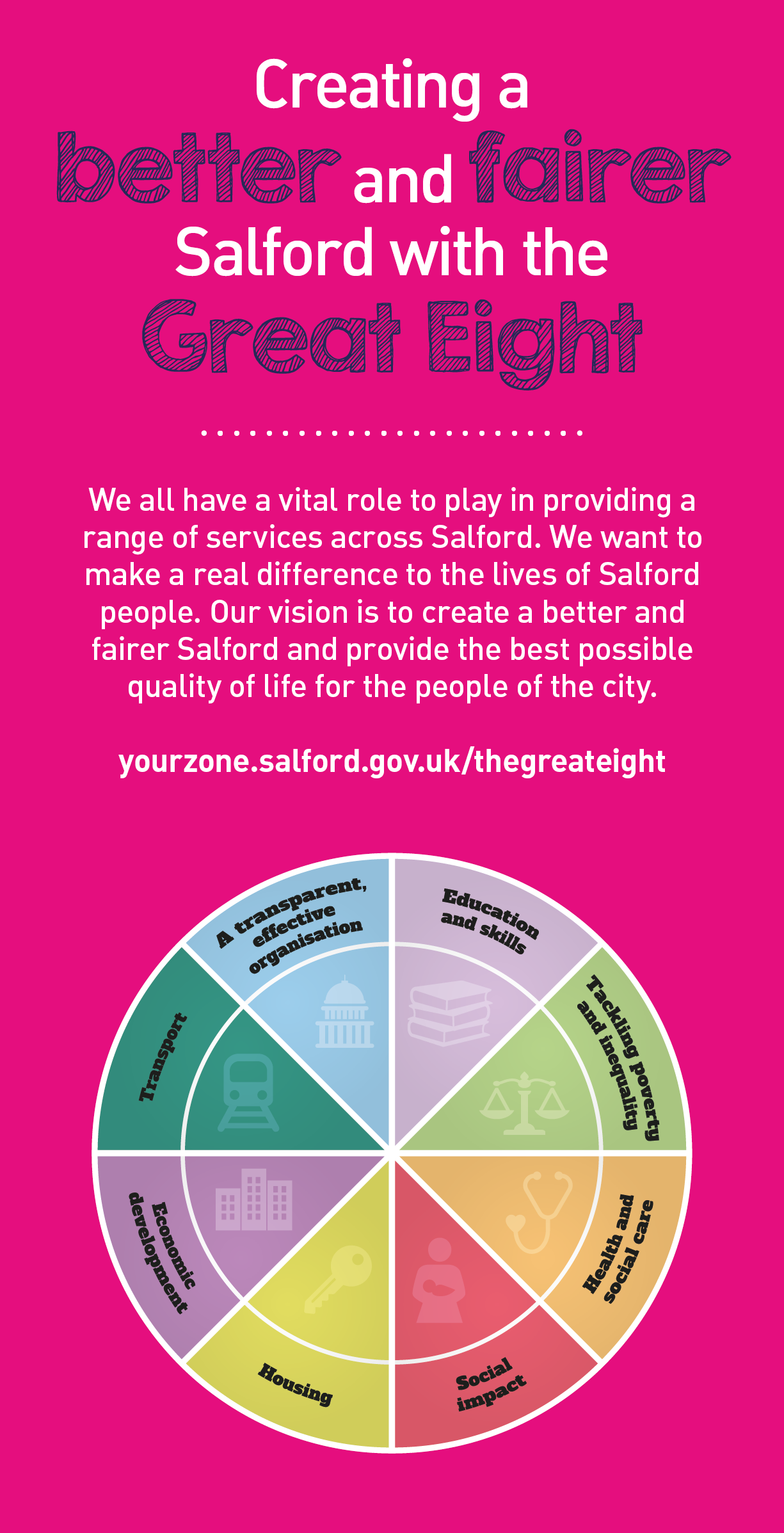 Key outcomesKey outcomesKey outcomesKey outcomesKey outcomesKey outcomesKey outcomesKey outcomesKey outcomesKey outcomesKey outcomesTake a leading and dynamic role in overseeing the production, maintenance and implementation of the City Council's Asset Management planTake a leading and dynamic role in the City Councils Corporate Asset Management Group and the Citywide Strategic Estates GroupTo support the work of Council colleagues and public and private sector partners to deliver the City Mayor's priorities for our City from a property perspectiveDriving best value outcomes from the City Councils operational and commercial property interests maximising  investment opportunities from a Property perspective working with a wide range of public and private sector partners in order to do soEnsure that the work of the team and all associated procedures and processes are as efficient and effective as possible Provide and apply strategic and practical property awareness expertise and support to the work of the teamBuild relationships with public and private sector partners across the City, promoting collaboration and joined-up thinking, co-ordinating inputs and support to maximise outcomes and outputsTake a leading and dynamic role in overseeing the production, maintenance and implementation of the City Council's Asset Management planTake a leading and dynamic role in the City Councils Corporate Asset Management Group and the Citywide Strategic Estates GroupTo support the work of Council colleagues and public and private sector partners to deliver the City Mayor's priorities for our City from a property perspectiveDriving best value outcomes from the City Councils operational and commercial property interests maximising  investment opportunities from a Property perspective working with a wide range of public and private sector partners in order to do soEnsure that the work of the team and all associated procedures and processes are as efficient and effective as possible Provide and apply strategic and practical property awareness expertise and support to the work of the teamBuild relationships with public and private sector partners across the City, promoting collaboration and joined-up thinking, co-ordinating inputs and support to maximise outcomes and outputsTake a leading and dynamic role in overseeing the production, maintenance and implementation of the City Council's Asset Management planTake a leading and dynamic role in the City Councils Corporate Asset Management Group and the Citywide Strategic Estates GroupTo support the work of Council colleagues and public and private sector partners to deliver the City Mayor's priorities for our City from a property perspectiveDriving best value outcomes from the City Councils operational and commercial property interests maximising  investment opportunities from a Property perspective working with a wide range of public and private sector partners in order to do soEnsure that the work of the team and all associated procedures and processes are as efficient and effective as possible Provide and apply strategic and practical property awareness expertise and support to the work of the teamBuild relationships with public and private sector partners across the City, promoting collaboration and joined-up thinking, co-ordinating inputs and support to maximise outcomes and outputsTake a leading and dynamic role in overseeing the production, maintenance and implementation of the City Council's Asset Management planTake a leading and dynamic role in the City Councils Corporate Asset Management Group and the Citywide Strategic Estates GroupTo support the work of Council colleagues and public and private sector partners to deliver the City Mayor's priorities for our City from a property perspectiveDriving best value outcomes from the City Councils operational and commercial property interests maximising  investment opportunities from a Property perspective working with a wide range of public and private sector partners in order to do soEnsure that the work of the team and all associated procedures and processes are as efficient and effective as possible Provide and apply strategic and practical property awareness expertise and support to the work of the teamBuild relationships with public and private sector partners across the City, promoting collaboration and joined-up thinking, co-ordinating inputs and support to maximise outcomes and outputsWork with public and private sector partners to develop and deliver innovative ways to secure commercial and public finance and investment funding to assist the delivery of Property based projects Deliver required financial and statutory targets Working closely with the Head of Strategic Delivery and his team in delivering the City Councils capital reciepts target and future forecast'sProvide strategic input to property  policy and programmes and to research, prepare and present strategic and high level reports and papers for consideration by the City Mayor’s Office, Members and senior management  Manage and co-ordinate multi-disciplinary task teams in the delivery of Property projects or initiatives as requiredProvide strategic and practical project and programme leadership to major cross-cutting property thinking, projects and programmes across the CityOversee the management of the Strategic Asset Management team,  the team's delivery programme and associated capital programme in conjunction with the Assistant Director for Property.Manage delivery and service planning, providing robust financial and performance management and ensuring continuous improvement and best value is delivered     Work with public and private sector partners to develop and deliver innovative ways to secure commercial and public finance and investment funding to assist the delivery of Property based projects Deliver required financial and statutory targets Working closely with the Head of Strategic Delivery and his team in delivering the City Councils capital reciepts target and future forecast'sProvide strategic input to property  policy and programmes and to research, prepare and present strategic and high level reports and papers for consideration by the City Mayor’s Office, Members and senior management  Manage and co-ordinate multi-disciplinary task teams in the delivery of Property projects or initiatives as requiredProvide strategic and practical project and programme leadership to major cross-cutting property thinking, projects and programmes across the CityOversee the management of the Strategic Asset Management team,  the team's delivery programme and associated capital programme in conjunction with the Assistant Director for Property.Manage delivery and service planning, providing robust financial and performance management and ensuring continuous improvement and best value is delivered     Work with public and private sector partners to develop and deliver innovative ways to secure commercial and public finance and investment funding to assist the delivery of Property based projects Deliver required financial and statutory targets Working closely with the Head of Strategic Delivery and his team in delivering the City Councils capital reciepts target and future forecast'sProvide strategic input to property  policy and programmes and to research, prepare and present strategic and high level reports and papers for consideration by the City Mayor’s Office, Members and senior management  Manage and co-ordinate multi-disciplinary task teams in the delivery of Property projects or initiatives as requiredProvide strategic and practical project and programme leadership to major cross-cutting property thinking, projects and programmes across the CityOversee the management of the Strategic Asset Management team,  the team's delivery programme and associated capital programme in conjunction with the Assistant Director for Property.Manage delivery and service planning, providing robust financial and performance management and ensuring continuous improvement and best value is delivered     Work with public and private sector partners to develop and deliver innovative ways to secure commercial and public finance and investment funding to assist the delivery of Property based projects Deliver required financial and statutory targets Working closely with the Head of Strategic Delivery and his team in delivering the City Councils capital reciepts target and future forecast'sProvide strategic input to property  policy and programmes and to research, prepare and present strategic and high level reports and papers for consideration by the City Mayor’s Office, Members and senior management  Manage and co-ordinate multi-disciplinary task teams in the delivery of Property projects or initiatives as requiredProvide strategic and practical project and programme leadership to major cross-cutting property thinking, projects and programmes across the CityOversee the management of the Strategic Asset Management team,  the team's delivery programme and associated capital programme in conjunction with the Assistant Director for Property.Manage delivery and service planning, providing robust financial and performance management and ensuring continuous improvement and best value is delivered     Work with public and private sector partners to develop and deliver innovative ways to secure commercial and public finance and investment funding to assist the delivery of Property based projects Deliver required financial and statutory targets Working closely with the Head of Strategic Delivery and his team in delivering the City Councils capital reciepts target and future forecast'sProvide strategic input to property  policy and programmes and to research, prepare and present strategic and high level reports and papers for consideration by the City Mayor’s Office, Members and senior management  Manage and co-ordinate multi-disciplinary task teams in the delivery of Property projects or initiatives as requiredProvide strategic and practical project and programme leadership to major cross-cutting property thinking, projects and programmes across the CityOversee the management of the Strategic Asset Management team,  the team's delivery programme and associated capital programme in conjunction with the Assistant Director for Property.Manage delivery and service planning, providing robust financial and performance management and ensuring continuous improvement and best value is delivered     Work with public and private sector partners to develop and deliver innovative ways to secure commercial and public finance and investment funding to assist the delivery of Property based projects Deliver required financial and statutory targets Working closely with the Head of Strategic Delivery and his team in delivering the City Councils capital reciepts target and future forecast'sProvide strategic input to property  policy and programmes and to research, prepare and present strategic and high level reports and papers for consideration by the City Mayor’s Office, Members and senior management  Manage and co-ordinate multi-disciplinary task teams in the delivery of Property projects or initiatives as requiredProvide strategic and practical project and programme leadership to major cross-cutting property thinking, projects and programmes across the CityOversee the management of the Strategic Asset Management team,  the team's delivery programme and associated capital programme in conjunction with the Assistant Director for Property.Manage delivery and service planning, providing robust financial and performance management and ensuring continuous improvement and best value is delivered     What we need from youWhat we need from youWhat we need from youWhat we need from youWhat we need from youWhat we need from youWhat we need from youWhat we need from youWhat we need from youWhat we need from youWhat we need from youProven technical skills and ability in the role with a track record of delivering required outcomes Professional credibility through proven relevant experience and qualification. The postholder will ideally be a Chartered Surveyor or equivalentRelevant and evidenced experience of leading, implementing and managing a range of transactional ,policy and strategy initiatives, programmes and/or projects to deliver improved outcomesRelevant and evidenced experience of inspiring a property team and leading, managing and supporting a multidisciplinary team involving both internal, cross directorate and  external partners.Demonstrates our values and leadership behavioursExcellent communication skills at all levels of engagement Proven technical skills and ability in the role with a track record of delivering required outcomes Professional credibility through proven relevant experience and qualification. The postholder will ideally be a Chartered Surveyor or equivalentRelevant and evidenced experience of leading, implementing and managing a range of transactional ,policy and strategy initiatives, programmes and/or projects to deliver improved outcomesRelevant and evidenced experience of inspiring a property team and leading, managing and supporting a multidisciplinary team involving both internal, cross directorate and  external partners.Demonstrates our values and leadership behavioursExcellent communication skills at all levels of engagement Proven technical skills and ability in the role with a track record of delivering required outcomes Professional credibility through proven relevant experience and qualification. The postholder will ideally be a Chartered Surveyor or equivalentRelevant and evidenced experience of leading, implementing and managing a range of transactional ,policy and strategy initiatives, programmes and/or projects to deliver improved outcomesRelevant and evidenced experience of inspiring a property team and leading, managing and supporting a multidisciplinary team involving both internal, cross directorate and  external partners.Demonstrates our values and leadership behavioursExcellent communication skills at all levels of engagement Proven technical skills and ability in the role with a track record of delivering required outcomes Professional credibility through proven relevant experience and qualification. The postholder will ideally be a Chartered Surveyor or equivalentRelevant and evidenced experience of leading, implementing and managing a range of transactional ,policy and strategy initiatives, programmes and/or projects to deliver improved outcomesRelevant and evidenced experience of inspiring a property team and leading, managing and supporting a multidisciplinary team involving both internal, cross directorate and  external partners.Demonstrates our values and leadership behavioursExcellent communication skills at all levels of engagement Ability to think both practically and strategically "outside the box" in identifying and  delivering Property based solutions and best value outcomes Ability to think both practically and strategically "outside the box" in identifying and  delivering Property based solutions and best value outcomes Ability to think both practically and strategically "outside the box" in identifying and  delivering Property based solutions and best value outcomes Ability to think both practically and strategically "outside the box" in identifying and  delivering Property based solutions and best value outcomes Ability to think both practically and strategically "outside the box" in identifying and  delivering Property based solutions and best value outcomes Ability to think both practically and strategically "outside the box" in identifying and  delivering Property based solutions and best value outcomes Our leadership behaviours  Our leadership behaviours  Our leadership behaviours  Our leadership behaviours  Our leadership behaviours  Our leadership behaviours  Our leadership behaviours  Our leadership behaviours  Our values Our values Our values Our values 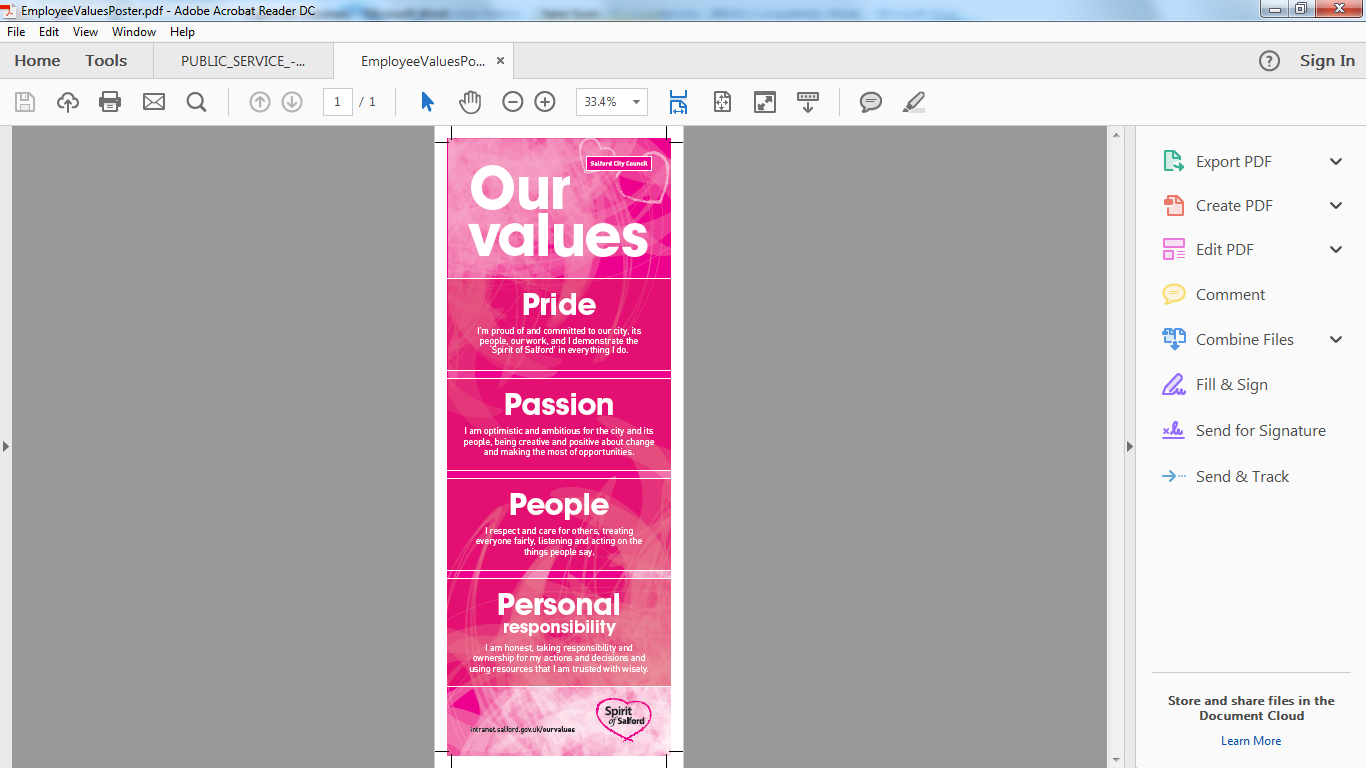 Application guidance